   MUNICIPAL DE ARARAQUARA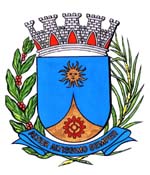 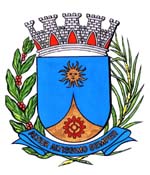 Inclui no Calendário Oficial de Eventos do Município de Araraquara a campanha de prevenção ao câncer de pele “Dezembro Laranja”, a ser realizada anualmente no referido mês, e dá outras providências.		Art. 1º Fica incluída no Calendário Oficial de Eventos do Município de Araraquara a campanha de prevenção e diagnostico do câncer de pele “Dezembro Laranja”, a ser realizada anualmente no referido mês.		Parágrafo único. Dezembro Laranja é uma campanha que tem por objetivo conscientizar a população sobre o câncer de pele.		Art. 2º A data a que se refere o art. 1º poderá ser realizada anualmente com reuniões, palestras, seminários, ou outros eventos.		Art. 3º Os recursos necessários para atender as despesas com execução desta lei serão obtidos mediante doações e campanhas, sem acarretar ônus para o Município.		Art. 4º Esta lei entra em vigor na data de sua publicação.Sala de Sessões Plínio de Carvalho, 13 de dezembro de 2018.GERSON DA FARMÁCIAVereador JUSTIFICATIVA                           A Sociedade Brasileira de Dermatologia (SBD) promove desde 1999, em todo o Brasil, Dia C - Dia Nacional de Combate ao Câncer da Pele que conta com a presença de dermatologistas voluntários.                            O Instituto Nacional de Câncer José Alencar Gomes da Silva (INCA) aponta uma estimativa total de 576.580 novos casos de câncer no Brasil entre 2014 e 2015, e o câncer da pele, apesar de ainda ser negligenciado pela sociedade, aparece como o de maior incidência no Brasil e no mundo.                            A intenção do projeto é à semelhança do que já acontece com o “Outubro Rosa” e com o “Novembro Azul”, ter um mês de conscientização sobre o câncer da pele. Chamar a atenção das pessoas para a necessidade de exposição controlada ao sol, adoção de medidas de fotoproteção, realização de exames de prevenção, são medidas a serem adotadas durante o “Dezembro Laranja”.                           Nestes termos, certo da necessidade da proposição apresentada, peço o apoio dos nobres pares para a aprovação do projeto.GERSON DA FARMÁCIAVereador                                PROJETO DE LEI Nº /18